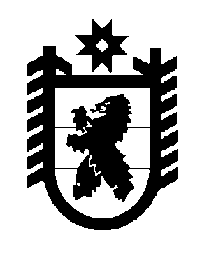 Российская Федерация Республика Карелия    ПРАВИТЕЛЬСТВО РЕСПУБЛИКИ КАРЕЛИЯРАСПОРЯЖЕНИЕ                                    от 24 мая 2017 года № 279р-Пг. Петрозаводск В целях реализации Региональной адресной программы по переселению граждан из аварийного жилищного фонда на 2014 – 2017 годы, утвержденной постановлением Правительства Республики Карелия  от 23 апреля 2014 года                 № 129-П, в соответствии с частью 11 статьи 154 Федерального закона                             от 22 августа 2004 года № 122-ФЗ «О внесении изменений в законодательные акты Российской Федерации и признании утратившими силу некоторых законодательных актов Российской Федерации в связи с принятием федеральных законов «О внесении изменений и дополнений в Федеральный закон «Об общих принципах организации законодательных (представительных) и исполнительных органов государственной власти субъектов Российской Федерации» и «Об общих принципах организации местного самоуправления в Российской Федерации», учитывая решения Совета Кемского городского поселения от 25 апреля 2017 года № 4-8/28 «О приеме в муниципальную собственность Кемского городского поселения имущества из государственной собственности Республики Карелия», от 11 мая 2017 года № 4-9/34 «О приеме в муниципальную собственность Кемского городского поселения имущества из государственной собственности Республики Карелия»:1. Утвердить перечень государственного имущества Республики Карелия, передаваемого  в муниципальную собственность Кемского городского поселения, согласно приложению к настоящему распоряжению.2. Казенному учреждению Республики Карелия «Управление капитального строительства Республики Карелия» совместно с администрацией Кемского городского поселения обеспечить подписание передаточного акта и представить его на утверждение в  Государственный комитет Республики Карелия по управлению государственным имуществом и организации закупок.3. Право муниципальной собственности на передаваемое имущество возникает с момента утверждения передаточного акта.  Временно исполняющий обязанности
 Главы Республики Карелия                                                   А.О. ПарфенчиковПриложение к распоряжению Правительства Республики Карелияот 24 мая 2017 года № 279р-ППеречень государственного имущества Республики Карелия, передаваемого в муниципальную собственность Кемского городского поселения______________№ п/пНаименование имуществаАдрес место- нахождения имуществаИндивидуализирующие характеристики имуществаЖилое помещениег. Петрозаводск, Скандинавский проезд, д. 14, кв. 9общая площадь 28,8 кв. мЖилое помещениег. Петрозаводск, Скандинавский проезд, д. 14, кв. 44общая площадь 29 кв. мЖилое помещениег. Петрозаводск, Скандинавский проезд, д. 16, кв. 50общая площадь 36,2 кв. мЖилое помещениег. Петрозаводск, Скандинавский проезд, д. 16, кв. 46общая площадь 36,5 кв. мЖилое помещениег. Петрозаводск, Скандинавский проезд, д. 16, кв. 18общая площадь 72,5 кв. мЖилое помещениег. Петрозаводск, Скандинавский проезд, д. 16, кв. 106общая площадь 36,2 кв. мЖилое помещениег. Петрозаводск, Скандинавский проезд, д. 16, кв. 14общая площадь 72,7 кв. м